 Parish of ………………….…………  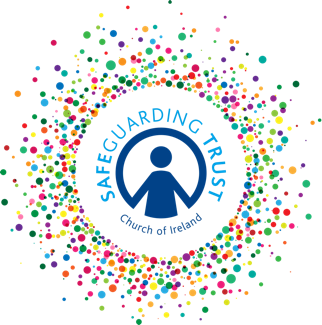 Partnership with Parents PolicyIn order to encourage trust and support in working with children and young people in the parish we have a policy of working in partnership with parents/guardians.  This will involve consultation and information sharing regarding aspects of their child’s participation and include the parish aiming to:Introduce staff and volunteers to children’s parents and making them available for parents to talk to.Provide regular information to parents/guardians on the activities and events of your child’s group.Encourage parents to ask questions, make suggestions and review with us their child’s progress in the group.Discuss with parents any concerns that staff/volunteers have with their child.Provide parents’ access to the church’s various policies in relation to working with children and youth.  These can be attained through the Parish Panel and include:The Safeguarding Trust child protection policyAn anti-bullying policyA communications policyA social media policyA complaints procedureOur General Data Protection Regulations (GDPR) policy.(For up-to-date guidance on the Safeguarding Policy please consult https://www.ireland.anglican.org/about/safeguarding/)